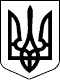 Новосанжарська селищна радаПолтавського району Полтавської області(п’ятнадцята позачергова сесія восьмого скликання)РІШЕННЯ4 листопада 2021 року                  смт Нові Санжари                                        № 11Про відмову у наданні дозволу на розроблення проєктуземлеустрою щодо відведення земельної ділянки орієнтовноюплощею 2,0000 га для ведення особистого селянського господарствагромадянці Задорожній В.М. в межах с. ШпортькиКеруючись статтями 12, 118, 122, пункту 21 Розділу Х Перехідних положень Земельного кодексу України, Законом України «Про внесення змін до деяких законодавчих актів України щодо вирішення питання колективної власності на землю, удосконалення правил землекористування у масивах земель сільськогосподарського призначення, запобігання рейдерству та стимулювання зрошення в Україні» № 2498-VІІІ від 10.07.2018 року,  пунктом 34 статті 26 Закону України «Про місцеве самоврядування в Україні», розглянувши заяву громадянки Задорожної Віри Миколаївни про надання дозволу на розроблення проєкту землеустрою щодо відведення земельної ділянки орієнтовною площею 2,0000 га для ведення особистого селянського господарства в межах с. Шпортьки, Полтавського району, Полтавської області, державний акт на право колективної власності на землю, виданий КСП «імені Степового» 18 вересня 1995 року, враховуючи висновки галузевої постійної комісії селищної ради,селищна рада вирішила:1. Відмовити громадянці Задорожній Вірі Миколаївні у наданні дозволу на розроблення проєкту землеустрою щодо відведення земельної ділянки орієнтовною площею 2,0000 га для ведення особистого селянського господарства в межах с. Шпортьки, Полтавського району, Полтавської області, у зв’язку з тим, що зазначена земельна ділянка належить до нерозподілених земельних ділянок колишнього КСП «імені Степового», які підлягають розподілу між власниками земельних часток (паїв) . 2. Контроль за виконанням цього рішення покласти на постійну комісію селищної ради з питань планування території, будівництва, архітектури, земельних відносин та охорони природи.   Селищний голова                                                          Геннадій СУПРУН